Advisory Neighborhood Commission (ANC) 6A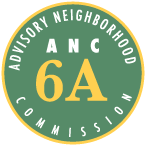 Grant Request Application Form1. Date of Application						2. Date of Project or Activity02/20	/2018						March through June 15, 20183. Applicant Organization Name and Address			4. EIN (Tax ID number)++Ludlow Taylor Elementary School (LTES) PTO					47-5568358659 G Street Northeast, Washington DC 200025. Contact Name 						6. TitleMadeleine Wells						LTES PTO Grants Committee Member7. Address (if different from above)723 10th St NE Washington DC 200028. Telephone							8. Fax     (732) 986  - 8396					 	  (	    )	       -10. E-mail Addressmadeleinehayden@gmail.com11. Brief Description of Proposed Project/Activity – Detailed Information on Separate Page (See Instructions)LTES PTO is requesting $966.50 from the Advisory Neighborhood Commission 6A toprovide the LTES third grade class with computer technology in the form of 16 Chromebooksand a charging cart.12. Projected Total Cost  					13. Amount Requested	$ 1,933.00				     		$ 966.5014. Other Sources of Funding (Brief) – Detailed Information Required on Separate Page (See Instructions)Same amount of funding matched from ANC 6C. LTES is located on the border of both ANCs 6A and 6C and serves families from both neighborhood commission areas.15. Statement of Benefit (Brief Description) – Detailed Information required on Separate Page (See Instructions)The project will benefit LTES the students to become more computerliterate and familiar with cloud-based computing, apps, and coding. This will, in turn,facilitate learning and increase student engagement and efficiency in all classrooms as the Chromebooks in their charging cart will be maintained in a computer lab which while secured when not it use, is available to all.They will also benefit adult community members, especially parents who need to engage in DCPS schools’ related internet needs. Indeed all area residents – the community as a whole - will benefit from the improved school environment and culture as an educated population and desirable schools are essential to a well-functioning and financially stable community.Project ScopeThe LTES PTO is writing to request a $966.50 grant from ANC6A to be used toward the purchase of 16 new Chromebook laptops and the charging cart needed to keep them powered-up (ANC 6C has committed to half the cost). Principal Andrew Smith and the PTO grants committee have noted that LTES students urgently require new computers that are fast and durable, as well as compatible with cloud-based apps and leading educational programs.LTES is engaged in “blended learning,” which aims to fully integrate technology into traditional instruction to provide a personalized learning experience for children. An American Enterprise Institute case study of several DCPS schools implementing this model in 2014 advocated increasing this strategy in urban districts as it “can make learning more affordable, available, reliable, customizable and data rich” (AEI, 2014). District of Columbia Public Schools (DCPS) has indicated that they will not provide funding for the needed computers. As noted in a June 2017 white paper by International Data Corporation, classroom deployment of Chromebooks has significant economic advantages for schools in saving huge amounts of teacher time that is often wasted managing obsolete or poorly functioning technology. Specifically, “once deployed, Chromebooks require much less time to manage, troubleshoot, and secure than replaced devices... organizations now spend 67.9% less time managing Chromebooks than previous devices and 74.6% less time managing security. Meanwhile, the strong reliability of Chromebooks has reduced the amount of time these school systems must devote to troubleshooting by an average of 91.9%.”Although the third grade class has been targeted for the most intense use of the new resource, it will be available for use by other classes and, as the Chromebooks will be operational for many years, will be leveraged by each succeeding group of third graders as they become adept at cloud-based computing, apps, and coding. This will, in turn, facilitate learning and increase student engagement and efficiency in all classrooms.Additionally, since LTES is a Title 1 school, not all parents of our students have access to the internet at home. This makes it very difficult to fill out forms, and register for certain DCPS programs (such as after care or the lottery). To address this situation, upon request, LTES parents can come in to use the Chromebooks to meet their school-related internet needs – as can other parents living near the school.Finally, LTES has many community-facing events that would be further enhanced by the chromebooks: our pancakes and literacy night (which are attended by community members who are not directly affiliated with the school) would feature more multimedia presentations and online engagement; we would be able to webcast our winter concerts and festivals; and the Chromebooks will be integral to planning Ludlow Taylor’s upcoming community STEM festival.Effective and high ranking schools:  increase property values throughout the neighborhood; increase stability within the neighborhood as families feel comfortable with the schools and so stay in the neighborhood.  This, in turn, will help Ludlow-Taylor to attract children from the diverse families residing within the school boundary.  And, diverse, multi-generational neighborhoods function better.  In this way additional way, the Chromebooks will benefit the community as a whole, not just those children enrolled at the school.Chromebooks are inexpensive and durable Google-powered laptops (the average cost is $180 per computer, but we believe the price can be discounted to $99 per machine when purchased in bulk). They include free, cloud-based classroom apps which facilitate collaboration, and allow for unlimited users, each with personalized profiles.Project TimelineAs Soon as Possible, 2018: Purchase new Chrome cart utilizing ANC funding.March 2, 2018: during the next professional development day when students are out of school, the new technology will be installed.April, 2018: The class will hold a Chromebook day, and the school computer specialist will visit the classroom to introduce the new technology to Ms. Gordon (third grade teacher) and her students.June, 2018: Ms. Gordon will write a short narrative on the impact the new Chromebooks have had in the classroom by the end of the semester. The narrative report will include photos of the students using the technology and, to the extent possible, demonstrating their progress in educationally recommended programs such as Science & Technology Math. Students will also display a class-wide, interactive research project done utilizing the Chromebooks.Project OutcomeBy the end of the 2018 school year, we project that each student in Ms. Gordon’s class will have used the computer on a daily basis for math, social studies, reading, and science. A successful outcome of the project will include instilling a love of educational technology and encouraging students to explore computers for learning (rather than simply consuming media, as is the norm these days). Another ancillary benefit to the community already mentioned above is enhanced parental access to the internet-enabled Chromebooks for enrollment, research, and other DCPS necessities.We will document the receipt of the new computers, and the children using the new resources with photos to be submitted to the neighborhood commission.We will use the computers to enhance community-facing events, such as our annual Pancakes and Literacy Night event, which is open to the entire community. For example, at Pancakes and Literacy, Chromebooks would be used to access literacy-related apps to encourage reading outside the classroom.Project BudgetFor this proposal, the total project cost is $1933. LTES will only need to request $966.50 in this application, as ANC 6C would contribute the other $966.50. A detailed budget can be found below.Sample budget:ItemCostUnitsTotalChrome Cart$3491$349Chrome Book$9916  $1584Total$1933Total for ANC 6A$966.50Total for ANC 6C$966.50